Körber’s Werum PAS-X named a Leader in the Gartner Magic Quadrant for Manufacturing Execution Systems 2021Lüneburg, Germany, 10 June 2021. The technology group Körber is pleased to announce that it has been named a Leader in the 2021 Gartner Magic Quadrant for Manufacturing Execution Systems (MES) for its market leading Werum PAS-X MES for pharmaceutical, biotech and cell & gene therapy manufacturing. PAS-X is modular and cloud-ready, built for collaboration and integration and offers powerful capabilities for data visibility and analytics.The industry leading Gartner report Magic Quadrant for Manufacturing Execution Systems recognizes leading MES vendors, based on Gartner’s evaluation criteria analyzing the Completeness of Vision and the Ability to Execute. Leaders combine the uppermost characteristics of vision and thought leadership with a strong Ability to Execute. Leaders in the MES market are present in a high percentage of new MES deals, and they win a significant number of them. They have robust core MES and offer reasonable capabilities in extended MES/MOM areas (Manufacturing Operations Management). Specialized in pharma and biotech, Körber’s Werum PAS-X has successfully asserted itself in the overall MES segment.“MES Leader for pharma, biotech and cell & gene – we are delighted to have received this outstanding recognition from Gartner, the leading global research and advisory company,” says Jan-Henrik Dieckert, Executive Vice President Global Sales & Marketing Software, Körber Business Area Pharma. “With our Werum PAS-X MES Suite and Werum PAS-X Intelligence Suite, we are continuously developing our offering to drive the digitization of industry and facilitate our customers' business. For example our customers will benefit from the use of artificial intelligence, electronic GMP archives, digitization in cell and gene therapy, digital twins in process characterization, data collection and analysis as well as shop floor integration.”With Werum PAS-X MES, the Körber Group has offered an MES for pharma, biotech and cell & gene. Körber’s Business Area Pharma combines a unique portfolio of integrated solutions along the pharma value chain. Customers benefit from easy access to integrated solutions and complementary products from the entire area of competencies from a single source: consulting, inspection, handling, packaging machines and materials, track & trace, and software. Get the full Gartner Magic Quadrant for Manufacturing Execution Systems report here. If you want to learn more about Werum PAS-X MES, please request your free demo.Picture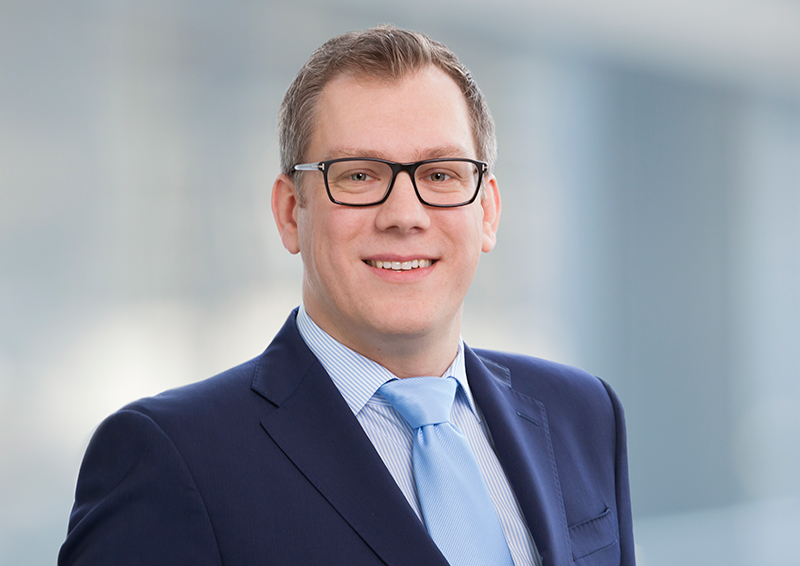 Jan-Henrik Dieckert, Executive Vice President Global Sales & Marketing Software, Körber Business Area PharmaGartner disclaimerGartner does not endorse any vendor, product or service depicted in its research publications, and does not advise technology users to select only those vendors with the highest ratings or other designation. Gartner research publications consist of the opinions of Gartner’s research organization and should not be construed as statements of fact. Gartner disclaims all warranties, expressed or implied, with respect to this research, including any warranties of merchantability or fitness for a particular purpose.Gartner, Magic Quadrant for Manufacturing Execution Systems, 30 March 2021, Rick Franzosa, Christian HestermannAbout KörberKörber is an international technology group with about 10,000 employees, more than 100 locations worldwide and a common goal: We turn entrepreneurial thinking into customer success and shape the technological change. In the Business Areas Digital, Pharma, Supply Chain, Tissue and Tobacco, we offer products, solutions and services that inspire.At the Körber Business Area Pharma we are delivering the difference along the pharma value chain with our unique portfolio of integrated solutions. With our software solutions we help drug manufacturers to digitize their pharma, biotech and cell & gene factories. The software product Werum PAS-X MES is recognized as the world’s leading Manufacturing Execution System for the pharma & biotech industry. Our data analytics and AI solutions accelerate product commercialization and uncover hidden business value.www.koerber-pharma.comContactDirk EbbeckeKörber Business Area PharmaHead of Global Marketing & Communications SoftwareWerum IT Solutions GmbHT: +49 4131 8900-0E-mail: dirk.ebbecke@koerber-pharma.com